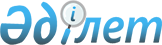 О внесении изменений и дополнений в приказ Министерства финансов Республики Казахстан от 1 ноября 2000 года № 470 "Об утверждении Инструкции о порядке списания имущества, закрепленного за государственными предприятиями и государственными учреждениями"
					
			Утративший силу
			
			
		
					Приказ Министра финансов Республики Казахстан от 26 июня 2002 года № 290. Зарегистрирован в Министерстве юстиции Республики Казахстан 25 июля 2002 года № 1929. Утратил силу приказом Министра финансов Республики Казахстан от 28 июля 2011 года № 382

      Сноска. Утратил силу приказом Министра финансов РК от 28.07.2011 № 382.      Приказываю: 

      1. Внести в приказ Министерства финансов Республики Казахстан от 1 ноября 2000 года N 470 "Об утверждении Инструкции о порядке списания имущества, закрепленного за государственными предприятиями и государственными учреждениями" следующие изменения и дополнения: 

      в Инструкции о порядке списания имущества, закрепленного за государственными предприятиями и государственными учреждениями, утвержденной указанным приказом: 

      пункт 6 изложить в следующей редакции: 

      "6. Списание имущества государственных предприятий осуществляется: 

      при износе 100 процентов - по решению государственного предприятия; 

      при износе более 50 процентов и/или балансовой стоимости не более 1000-кратного минимального расчетного показателя - по согласованию с органом государственного управления и после письменного разрешения территориальных органов Комитета государственного имущества и приватизации Министерства финансов Республики Казахстан (далее - Комитет); 

      при износе менее 50 процентов и/или балансовой стоимости более 1000-кратного минимального расчетного показателя - по согласованию с органом государственного управления и после письменного разрешения Комитета."; 

      в пункте 7: 

      в абзаце первом слова "государственного имущества и приватизации Министерства финансов Республики Казахстан (далее - Комитет)" исключить; 

      абзац второй изложить в следующей редакции: 

      "Списание имущества загранучреждений Министерства иностранных дел Республики Казахстан осуществляется: 

      при износе 100 процентов и/или балансовой стоимости не более 100-кратного минимального расчетного показателя - по решению Министерства иностранных дел Республики Казахстан; 

      при балансовой стоимости более 100-кратного минимального расчетного показателя - по решению Министерства иностранных дел Республики Казахстан, согласованному с Комитетом."; 

      в пункте 8 слова "уполномоченными органами" заменить словами "органами государственного управления"; 

      в пункте 12: 

      после слов "на согласование" дополнить словами "в орган государственного управления"; 

      дополнить частью второй следующего содержания: 

      "Согласованные органом государственного управления документы на списание направляются соответственно в Комитет или его территориальные органы для получения письменного разрешения."; 

      в пункте 13 слова "уполномоченного органа" заменить словами "органа государственного управления". 

      2. Настоящий приказ вводится в действие со дня его государственной регистрации в Министерстве юстиции Республики Казахстан.      Заместитель Премьер-Министра 

        Республики Казахстан - 

           Министр финансов  
					© 2012. РГП на ПХВ «Институт законодательства и правовой информации Республики Казахстан» Министерства юстиции Республики Казахстан
				